Правила перехода проезжей части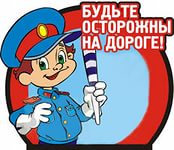 Большинство ДТП с участием пешеходов происходит в темное время суток. Связано это с тем, что водитель не всегда может заметить на дороге человека в темной одежде, не успевает вовремя среагировать.  Напоминаем, что, согласно п.4.1 ПДД РФ пешеходы при движении по краю проезжей части должны идти навстречу движению транспортных средств.     Также стоит добавить, что при движении по обочинам или краю проезжей части в темное время суток или в условиях недостаточной видимости пешеходам рекомендуется иметь на одежде световозвращающие элементы.      Невыполнение указанных правил может привести к травмированию пеших участников дорожного движения. ВАЖНО:1. Переходя улицу, всегда надо смотреть сначала налево, а дойдя до середины дороги - направо. 2. Переходить улицу можно только по пешеходным переходам. Они обозначаются специальным знаком « Пешеходный переход»3. Если нет подземного перехода, ты должен пользоваться переходом со светофором. 4. Вне населенных пунктов детям разрешается идти только с взрослыми по краю навстречу машинам. 5. Транспортные средства опасно обходить как спереди, так и сзади. Надо дойти до ближайшего пешеходного перехода и по нему перейти улицу. 6. Ни в коем случае нельзя выбегать на дорогу. Перед дорогой надо остановиться. 7. Нельзя играть на проезжей части дороги и на тротуаре. 8. Безопаснее всего переходить улицу с группой пешеходов. Безопасность пешехода на дороге• Пешеходы должны двигаться по тротуарам или пешеходным дорожкам, а при их отсутствии — по обочинам, велосипедной дорожке или в один ряд по краю проезжей части дороги. • Вне населенных пунктов при движении по краю проезжей части дороги пешеходы должны идти навстречу транспортным средствам. • В случае если пешеход ведет велосипед, мотоцикл или мопед, он должен следовать по ходу движения транспортных средств. • При следовании по улице пешеход должен стараться обходить стороной выезды из гаражей, с автостоянок и других подобных мест, чтобы не попасть под выезжающий автомобиль. • Пешеход не должен останавливаться в непосредственной близости от проходящего автомобиля. Движение пешехода по улице в сильный гололед• Перед выходом из дома следует подготовить обувь, чтобы повысить устойчивость при ходьбе в гололед (натереть подошву наждачной бумагой, приклеить на подошву изоляционную ленту, чтобы увеличить сцепление обуви с дорогой); • Из дома рекомендуется выходить с запасом времени, чтобы не спешить в пути. • При ходьбе наступать на всю подошву, расслабив ноги в коленях, быть готовым к падению. Желательно, чтобы руки были свободны от сумок и прочих предметов. • При падении напрячь мускулы рук и ног, при касании земли перекатиться на бок. Помните! Самое опасное падение — это падение на прямую спину и на расслабленные прямые руки. Переход проезжей части дороги • Переходить проезжую часть дороги нужно по пешеходным переходам. Самый безопасный переход — подземный или надземный. При их отсутствии переходить проезжую часть можно на перекрестках по линии тротуаров или обочин. • В местах, где движение регулируется, для перехода проезжей части необходимо руководствоваться сигналами регулировщика либо пешеходного светофора или транспортного светофора. • При отсутствии в зоне видимости перехода или перекрестка разрешается переходить дорогу под прямым углом к краю проезжей части на участках с разделительной полосой там, где дорога хорошо просматривается в обе стороны. • На нерегулируемых пешеходных переходах можно выходить на проезжую часть дороги, убедившись, что переход будет безопасен. Для этого необходимо внимательно посмотреть сначала налево, потом направо, чтобы убедиться, что поблизости нет машин. • Нельзя выбегать на дорогу. • Перед переходом дороги надо замедлить шаг и оценить обстановку; даже при переходе дороги на зеленый сигнал светофора необходимо осмотреться. • Не следует переходить проезжую часть дороги перед медленно идущей машиной, так как можно не заметить за ней другую машину, идущую с большей скоростью. • Нельзя выходить на проезжую часть из-за стоящего транспортного средства или другого препятствия, ограничивающего видимость проезжей части дороги, не убедившись в отсутствии приближающихся транспортных средств. • Пешеходы, не успевшие закончить переход, должны остановиться на линии, разделяющей транспортные потоки противоположных направлений. Продолжать переход можно, лишь убедившись в безопасности дальнейшего движения и с учетом сигнала светофора или регулировщика. При приближении транспортных средств с включенным синим проблесковым маячком и звуковым сигналом даже при зеленом сигнале светофора для пешеходов необходимо воздержаться от перехода проезжей части дороги и уступить этим транспортным средствам проезжую часть. Правила поведения при сезонных изменениях погодыПасмурный день: повышается опасность для водителей и пешеходов. В такую погоду водителям плохо видно пешеходов и пешеходам плохо видно, стоит или движется машина. Надо быть очень осторожным. Внимательно осматривать дорогу и улицу. При дожде: дорога становится мокрой и скользкой, можно упасть. Затормозить машине трудно. В дождливый день водителю плохо видно людей и светофор сквозь грязное стекло автомобиля. Да и зонты мешают пешеходу осматривать дорогу. Зимой: дороги скользкие, можно упасть. Водителю трудно остановить машину. Надо быть очень осторожными. Идет снег: люди идут, подняв воротники, стекла автомобилей залеплены снегом и водителю плохо видно пешеходов и светофор. Надо очень внимательно, не спеша переходить дорогу